                                                 Кидин С. Ю.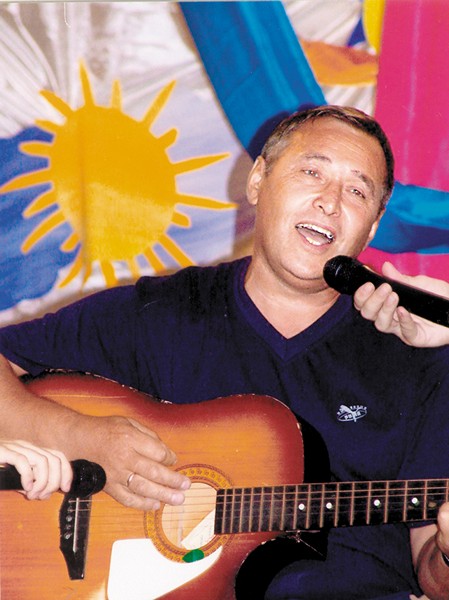                                                 педагог дополнительного образования                                                 МАУ ДОД ДДТ   "Маленький принц"                                                г. Хабаровск «Как найти общий язык с ребенком»? «Интересуйтесь жизнью ребенка! Всегда будьте в курсе того, чем увлекаются и с кем общаются ваши дети или внуки. Для этого чаще вызывайте ребенка на разговор. Покажите, что вы понимаете, насколько ему дорого его увлечение. Научитесь  внимательно слушать. Неважно,  сколько лет ребенку, 9 или 17, он -  растущая личность, и ему  необходимо чувствовать, что его интересы и взгляды небезразличны вам. Вы не согласны с мнением ребенка? Спорьте! Но уважительно, как с равным. Прибегайте к разумным аргументам и ни в коем случае не подавляйте его своим авторитетом.  Откажитесь от критики. Даже если вам не  нравится  увлечение ребенка, не спешите осуждать его. Если нет  никаких угроз для жизни и здоровья, не  запрещайте детям заниматься тем, что им  нравиться. Велика вероятность, что со временем вкусы ребенка поменяются и он «вырастет»  из детского увлечения. А пока поставьте себя на его место. Вспомните своё детство,  наверняка не все ваши увлечения были понятны вашим родителям. Будьте мудрей и терпеливей. Изучите то, чем  занимается  ваш  ребенок.  Узнав больше о его увлечении, вы,  наверняка, разглядите и положительные стороны в увлечении ребенка».      Есть дети «как раскрытая книга» - бери и читай. А есть, как «джин в бутылке»- не знаешь, как все и чем  обернется?!  Это те, кому родители не дают раскрываться  своей чрезмерной опекой. А так же порочной практикой «шантажа», крика! Это откровенное признание своей несостоятельности! Дети это чувствуют, но реагируют очень болезненно. Результаты бывают плачевными. Постарайтесь вовлекать ребёнка во все ваши домашние дела, как помощника, советчика, как советчицу, а в процессе общего дела разговаривайте по дружески о всех ваших  проблемах, делитесь личным опытом, советуйтесь об общих трудностях. Стать ему сейчас другом первостепенная Ваша задача, а там дело сдвинется с  «мертвой» точки. Успехов вам!